Stress Away Essential Oil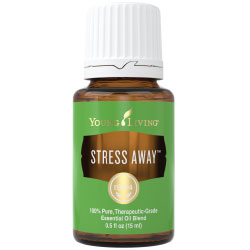 Stress Away™ is the first product to contain the unique combination of Lime and Vanilla pure, therapeutic-grade essential oils. With an aroma that is the perfect blend of tropical and citrus, Stress Away is uniquely relaxing and comforting.How to UseDiffuse, inhale directly, or dilute with V-6 Vegetable Oil Complex and apply topically.Caution: Keep out of reach of children. If you are pregnant, nursing, taking medication, or have a medical condition, consult a health professional prior to use. Possible skin sensitivity. Avoid direct sunlight and UV rays for up to 12 hours after applicationStorage: Keep in a cool, dark place.IngredientsCopaiba (Copaifera reticulata), Lime (Citrus aurantifolia), Cedarwood (Cedrus atlantica), Vanilla (Vanilla planifolia), Ocotea (Ocotea quixos), Lavender (Lavandula angustifolia)